EXTRA! EXTRA! READ ALL ABOUT IT……………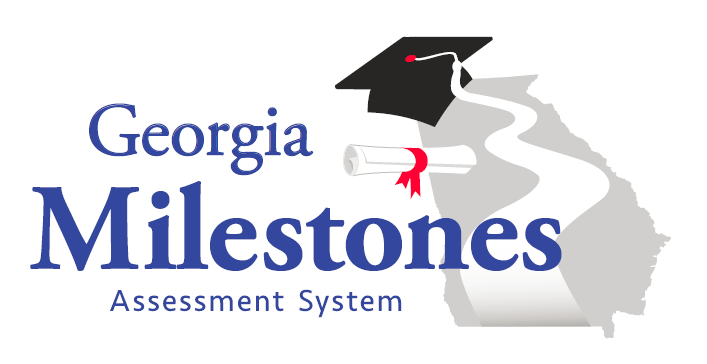 Flat Rock ES Parent Meetingfor students in Grades 3-5Thursday, March 30, 20176:00 – 7:00 PMTest Parameters and Promotion/Retention Policy will be discussed.